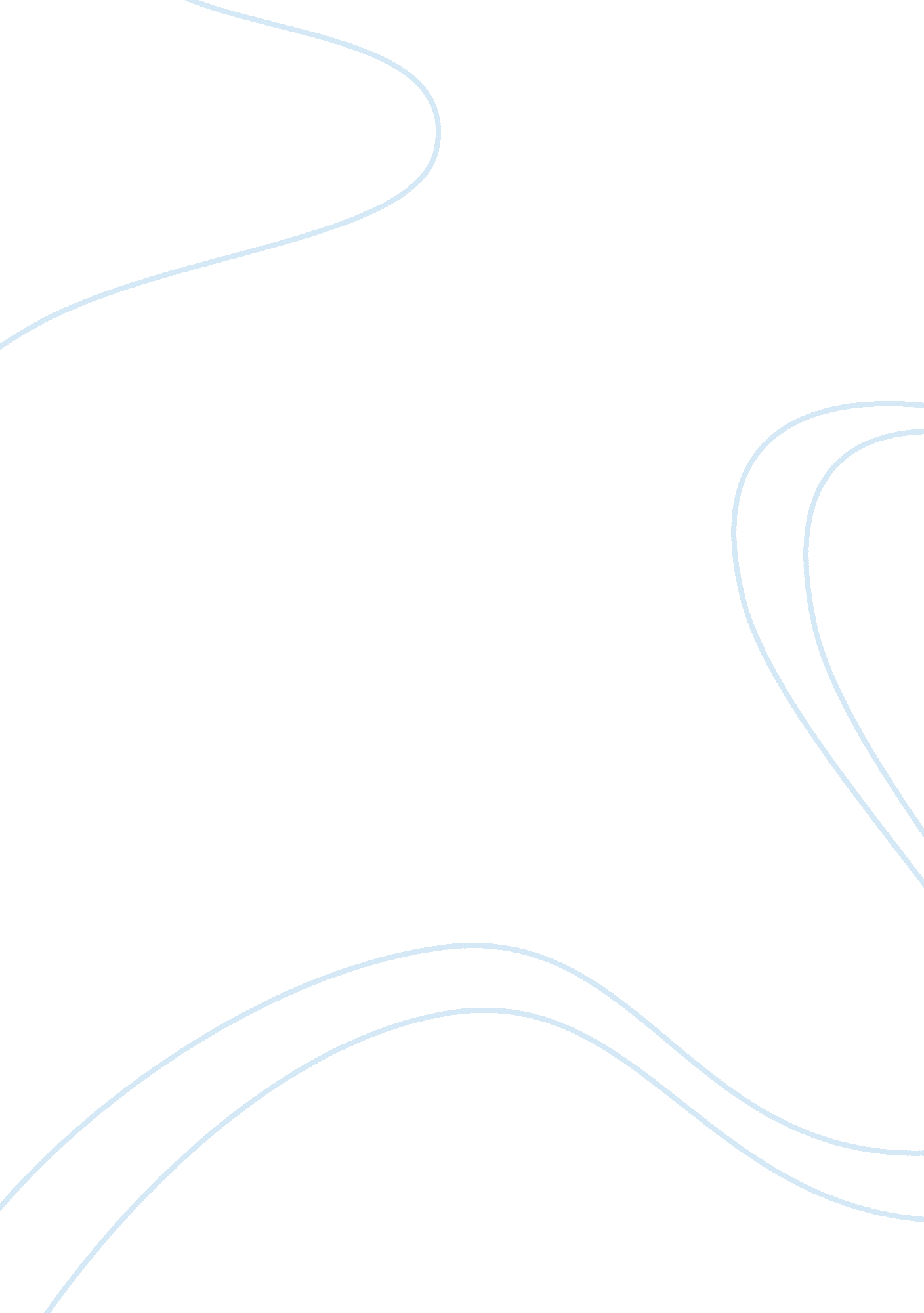 Oxygen levels and immunological studiesHealth & Medicine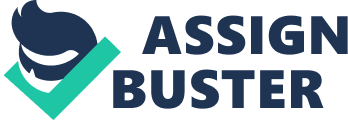 Environmental cues are a major component of directing immune function in health and disease. Cells sense their environment in part through recognition of small molecules such as cytokines, chemokines, and pathogen-associated molecular pattern (PAMP) molecules. This provides immune cells instruction on how to respond to different inflammatory situations. Recent studies in immunometabolism have identified nutrient availability (i. e., glucose or other carbon sources, amino acids, lipids) as an important environmental cue, especially in activated, highly metabolic immune cells ( 1 ). Related to nutrients is oxygen, which is critical for most multicellular life as an essential element of several biochemical pathways for the generation of cellular energy. Cells are able to sense oxygen levels and modulate their biosynthetic and transcriptional pathways accordingly. Cells have two major pathways for generating energy from a carbon source: oxidative phosphorylation or glycolysis. Oxygen is essential for oxidative phosphorylation, the metabolic pathway in which energy is generated through the electron transport chain in mitochondria. In contrast, glycolysis is less fuel efficient but can proceed in the absence of oxygen. In most cells, glycolysis is reserved for when oxygen is limited. However, like tumor cells, activated T cells are able to undergo glycolysis even in the presence of oxygen, a process termed aerobic glycolysis ( 1 ). As such, T cells have a distinct relationship with oxygen and modulate their function in response to environmental oxygen levels. Oxygen Dynamics in Immune Homeostasis and Inflammation Oxygen levels vary between 0 and 19% in healthy mammalian tissues. The tissues closest to atmospheric oxygen levels (21. 1% or 160 mmHg at sea level) are those of the upper airways (approximately 19%, 150 mmHg) ( 2 ). Lymphoid tissues are lower in oxygen; bone marrow is approximately 6. 4% (50 mmHg) ( 2 ) and the spleen can range from 3 to 4% (25–35 mmHg) ( 3 ). The gastrointestinal (GI) tract, which contains upwards of 70–80% of one’s total lymphocytes ( 4 ), has an especially dynamic oxygen range ( 5 ). The lumen, with its many obligate anaerobic commensal bacteria, is close to 0% oxygen ( 6 ). The intestinal tissue, including the lamina propria where many T cells reside, is approximately 7% oxygen (58 mmHg) ( 2 ). Immune cells encounter a wide range of oxygen levels as they traffic within the human body ( 2 ). T cells begin life in the bone marrow; progenitors migrate to the thymus for development, then to the blood to either circulate through the blood or lymphatic systems or to become a tissue-resident T cell, in such various organs as the lung, skin, brain, or GI tract. A progenitor or mature T cell may be exposed an oxygen concentration between 3 and 19% oxygen. These oxygen levels can be further modulated within the cell’s microenvironment. Inflammation and environmental oxygen levels are linked; inflammation is often accompanied by hypoxia, and hypoxia itself can cause inflammation ( 7 ). In patients, many different inflamed tissues have been shown to have lower than normal oxygen levels. In the GI tract, mice with experimental models of inflammatory bowel disease (IBD) have increased inflammation and decreased oxygen levels in their colonic tissues ( 8 ), which corresponds with pathology observed in IBD patients ( 9 ). Examining the role of hypoxia in modulating epithelial cell and immune cell responses has been an area of active investigation in the design of new therapeutics for treating IBD ( 10 ). Hypoxia-Inducible Factor (HIF) Signaling and T Cells Cells sense and adapt to hypoxia in part through the well-described HIF signaling pathway ( 11 ). The activity of this system is regulated by the posttranslational modification and stability of the alpha subunits (HIF-1α or HIF-2α) of the transcription factor complex. In the presence of oxygen, prolyl hydrolyases (PHD) modify the alpha subunits at two prolines, leading to polyubiquitylation and proteasomal degradation. When oxygen levels are low, PHD activity is reduced, which stabilizes the alpha subunits, allowing their translocation into the nucleus, dimer formation with constitutively expressed HIF-1β and binding to coactivators, resulting in transcriptional activation of potentially hundreds of hypoxia-response element-bearing genes. There are also HIF-independent pathways that are induced during hypoxia, including mechanistic target of rapamycin (mTOR) and NF-κB signaling pathways. Hypoxia-inducible factor signaling regulates many pathways in immune cells, including macrophages, dendritic cells, B cells, and T cells ( 12 , 13 ). In CD4 T cells, it has positive and negative roles in differentiation of naïve CD4 T cells to different T helper subsets. HIF-1α and low oxygen enhance Th9, Th17, and Th22 differentiation ( 14 – 18 ) but negatively regulate Treg and Th1 differentiation ( 16 , 19 ). This is in part through interactions of HIF-1α and the critical transcription factors involved in lineage development. In Th17 cells, HIF-1α binds to retinoic acid-related orphan receptor γ (RORγt) and forms a complex on the Il17a promoter with p300 thereby enhancing IL-17 production ( 16 ). In contrast, HIF-1α binds forkhead box P3, targeting it for proteasome-mediated degradation and reducing Treg differentiation ( 16 ). HIF-1α regulates the transcription factor aryl hydrocarbon receptor, promoting type 1 regulatory T cell differentiation (Tr1) ( 20 ). In contrast, Th1 differentiation is negatively regulated by HIF-1α, through increased STAT3 signaling ( 19 ). The HIF signaling pathway also is important in CD8 T cell biology. HIF, in conjunction with mTOR, is needed for effector function of CD8 T cells ( 21 ); however, HIF activation needs to be balanced. In the absence of Von Hippel–Lindau (VHL) protein, a negative regulator of the HIF pathway, HIF accumulation enhances T cell effector function. This allows the CD8 T cells to become refractory to exhaustion, causing immunopathology during a chronic viral infection ( 22 ). Further, as VHL deficient CD8 T cells undergo constitutive glycolysis this may preferentially promote T effector memory ( 23 ). These examples show some of the numerous HIF-signaling mechanisms affecting the role of oxygen in CD4 and CD8 T cell biology. Why is environmental oxygen sensing is important for T cells? In addition to the decision between glycolysis and oxidative phosphorylation, I propose this could be another sensor for inflammatory environments. This may be especially true for “ sterile” inflammation in the absence of a pathogen, in which the inflammatory milieu lacks PAMPs. My laboratory has proposed that for the dual natured cytokine IL-22, which can be either inflammatory or protective depending on the inflammatory context ( 24 ), that oxygen sensing is one tactic cells can use to detect an inflammatory environment and upregulate IL-22 ( 17 ). This limits IL-22 to the site of inflammation, where it should be exerting function, instead of in healthy tissue. Implications on Research and Experimental Design A major hurdle in biomedical research is the translation of in vitro results to in vivo experiments to new drugs and therapies to cure human diseases. Very often in vivo results do not agree with the results of initial in vitro studies. This is a major hamper to scientific progress and leads some scientists and overseers to question the relevance of in vitro studies. Our first thought is to attribute the differences to the in vitro cultures for giving false and/or inaccurate results. However, very often the reason is more complicated. I propose oxygen levels may play one role in these differences. Most in vitro and ex vivo immunological research studies are performed within a standard laboratory CO 2 incubator at approximately 17% O 2 . In these experiments, tissues, such as the spleen and lymph nodes, are excised from experimental animals and processed at atmospheric oxygen levels to isolate immune cells. These cells are then cultured in defined media supplemented with fetal bovine sera and incubated in a humidified, 5% CO 2 incubator at 37°C. Cells may be stimulated with recombinant cytokines or other activating molecules in to order to differentiate and/or activate the cells. As scientists, we wish to minimize variables in our experiments to increase the probability of reproducibility, defined as the repeatability, robustness, reliability, and generalizability of experiments. Subtle and not so subtle variables in our experiments can make a difference from one set of hands to another and from one laboratory to the next. Differences in atmospheric oxygen levels, between labs at sea level and those at high elevations, may influence results. The concentration of CO 2 in laboratory incubators may be variable, and these levels should be routinely surveyed for accuracy. Another issue with increased non-physiological oxygen levels is reduced cell viability. Excess oxygen can be toxic to cells due to increased levels of damaging reactive oxygen species. Enhanced cell survival in low oxygen has long been appreciated by the hematopoietic stem cell (HSC) field ( 25 ) and has recently been revisited ( 26 ). Mantel et al. showed that isolation of HSCs from bone marrow in a low oxygen environment increased the cell viability and the ability of the cells to transplant into a new host. HSC-derived immune cells may also benefit from such isolation protocols, increasing viability of recovered cells. We should reconsider current incubator designs and include routine experiments to examine if our phenotypes are more apparent/enhanced in lower oxygen conditions, more representative of the host environment. Conclusion As our prioritization of data reproducibility in research continues, it is becoming more important to be cognizant of the numerous environmental factors that shape our immune responses. Immune cells sense oxygen levels and adapt their function to these levels. Oxygen is an important variable that we often fail to coordinate our in vitro experiments with physiological levels. As careful and diligent biologists and experimentalists, we need be aware that physiological oxygen conditions and our commonly used methods for in vitro cultures do not match. We should, when warranted, evaluate the role of oxygen in our experiments. These deliberations will aid in increasing data reproducibility within and between laboratories, as well as increase translation between in vitro and in vivo analyses. Author Contributions The author confirms being the sole contributor of this work and approved it for publication. Conflict of Interest Statement The author declares that the research was conducted in the absence of any commercial or financial relationships that could be construed as a potential conflict of interest. Funding Research in the laboratory is funded by an American Heart Association Scientist Development Grant (14SDG18700043), an OK-INBRE grant funded by the National Institute of General Medical Sciences of the National Institutes of Health (P20GM103447), and an Oklahoma Center for the Advancement of Science and Technology Health Research grant (HR 13-003). References 1. Buck MD, O’Sullivan D, Pearce EL. T cell metabolism drives immunity. J Exp Med (2015) 212: 1345–60. doi: 10. 1084/jem. 20151159 PubMed Abstract | CrossRef Full Text | Google Scholar 2. Carreau A, El Hafny-Rahbi B, Matejuk A, Grillon C, Kieda C. Why is the partial oxygen pressure of human tissues a crucial parameter? Small molecules and hypoxia. J Cell Mol Med (2011) 15: 1239–53. doi: 10. 1111/j. 1582-4934. 2011. 01258. x PubMed Abstract | CrossRef Full Text | Google Scholar 3. Caldwell CC, Kojima H, Lukashev D, Armstrong J, Farber M, Apasov SG, et al. Differential effects of physiologically relevant hypoxic conditions on T lymphocyte development and effector functions. J Immunol (2001) 167: 6140–9. doi: 10. 4049/jimmunol. 167. 11. 6140 PubMed Abstract | CrossRef Full Text | Google Scholar 4. Brandtzaeg P, Halstensen TS, Kett K, Krajci P, Kvale D, Rognum TO, et al. Immunobiology and immunopathology of human gut mucosa: humoral immunity and intraepithelial lymphocytes. Gastroenterology (1989) 97: 1562–84. doi: 10. 1016/0016-5085(89)90406-X CrossRef Full Text | Google Scholar 5. Glover LE, Lee JS, Colgan SP. Oxygen metabolism and barrier regulation in the intestinal mucosa. J Clin Invest (2016) 126: 3680–8. doi: 10. 1172/JCI84429 PubMed Abstract | CrossRef Full Text | Google Scholar 6. Albenberg L, Esipova TV, Judge CP, Bittinger K, Chen J, Laughlin A, et al. Correlation between intraluminal oxygen gradient and radial partitioning of intestinal microbiota. Gastroenterology (2014) 147: 1055–63e8. doi: 10. 1053/j. gastro. 2014. 07. 020 PubMed Abstract | CrossRef Full Text | Google Scholar 7. Corcoran SE, O’Neill LA. HIF1alpha and metabolic reprogramming in inflammation. J Clin Invest (2016) 126: 3699–707. doi: 10. 1172/JCI84431 CrossRef Full Text | Google Scholar 8. Karhausen J, Furuta GT, Tomaszewski JE, Johnson RS, Colgan SP, Haase VH. Epithelial hypoxia-inducible factor-1 is protective in murine experimental colitis. J Clin Invest (2004) 114: 1098–106. doi: 10. 1172/JCI200421086 PubMed Abstract | CrossRef Full Text | Google Scholar 9. Taylor CT, Colgan SP. Hypoxia and gastrointestinal disease. J Mol Med (Berl) (2007) 85: 1295–300. doi: 10. 1007/s00109-007-0277-z PubMed Abstract | CrossRef Full Text | Google Scholar 10. Colgan SP, Campbell EL, Kominsky DJ. Hypoxia and mucosal inflammation. Annu Rev Pathol (2016) 11: 77–100. doi: 10. 1146/annurev-pathol-012615-044231 CrossRef Full Text | Google Scholar 11. Semenza GL. Hypoxia-inducible factors in physiology and medicine. Cell (2012) 148: 399–408. doi: 10. 1016/j. cell. 2012. 01. 021 PubMed Abstract | CrossRef Full Text | Google Scholar 12. Taylor CT, Doherty G, Fallon PG, Cummins EP. Hypoxia-dependent regulation of inflammatory pathways in immune cells. J Clin Invest (2016) 126: 3716–24. doi: 10. 1172/JCI84433 PubMed Abstract | CrossRef Full Text | Google Scholar 13. Sitkovsky M, Lukashev D. Regulation of immune cells by local-tissue oxygen tension: HIF1 alpha and adenosine receptors. Nat Rev Immunol (2005) 5: 712–21. doi: 10. 1038/nri1685 PubMed Abstract | CrossRef Full Text | Google Scholar 14. Wang Y, Bi Y, Chen X, Li C, Li Y, Zhang Z, et al. Histone deacetylase SIRT1 negatively regulates the differentiation of interleukin-9-producing CD4(+) T cells. Immunity (2016) 44: 1337–49. doi: 10. 1016/j. immuni. 2016. 05. 009 PubMed Abstract | CrossRef Full Text | Google Scholar 15. Shi LZ, Wang R, Huang G, Vogel P, Neale G, Green DR, et al. HIF1alpha-dependent glycolytic pathway orchestrates a metabolic checkpoint for the differentiation of TH17 and Treg cells. J Exp Med (2011) 208: 1367–76. doi: 10. 1084/jem. 20110278 PubMed Abstract | CrossRef Full Text | Google Scholar 16. Dang EV, Barbi J, Yang HY, Jinasena D, Yu H, Zheng Y, et al. Control of T(H)17/T(reg) balance by hypoxia-inducible factor 1. Cell (2011) 146: 772–84. doi: 10. 1016/j. cell. 2011. 07. 033 PubMed Abstract | CrossRef Full Text | Google Scholar 17. Budda SA, Girton A, Henderson JG, Zenewicz LA. Transcription factor HIF-1alpha controls expression of the cytokine IL-22 in CD4 T cells. J Immunol (2016) 197: 2646–52. doi: 10. 4049/jimmunol. 1600250 CrossRef Full Text | Google Scholar 18. Bollinger T, Gies S, Naujoks J, Feldhoff L, Bollinger A, Solbach W, et al. HIF-1alpha- and hypoxia-dependent immune responses in human CD4+CD25high T cells and T helper 17 cells. J Leukoc Biol (2014) 96: 305–12. doi: 10. 1189/jlb. 3A0813-426RR CrossRef Full Text | Google Scholar 19. Shehade H, Acolty V, Moser M, Oldenhove G. Cutting edge: hypoxia-inducible factor 1 negatively regulates Th1 function. J Immunol (2015) 195: 1372–6. doi: 10. 4049/jimmunol. 1402552 PubMed Abstract | CrossRef Full Text | Google Scholar 20. Mascanfroni ID, Takenaka MC, Yeste A, Patel B, Wu Y, Kenison JE, et al. Metabolic control of type 1 regulatory T cell differentiation by AHR and HIF1-alpha. Nat Med (2015) 21: 638–46. doi: 10. 1038/nm. 3868 CrossRef Full Text | Google Scholar 21. Finlay DK, Rosenzweig E, Sinclair LV, Feijoo-Carnero C, Hukelmann JL, Rolf J, et al. PDK1 regulation of mTOR and hypoxia-inducible factor 1 integrate metabolism and migration of CD8+ T cells. J Exp Med (2012) 209: 2441–53. doi: 10. 1084/jem. 20112607 PubMed Abstract | CrossRef Full Text | Google Scholar 22. Doedens AL, Phan AT, Stradner MH, Fujimoto JK, Nguyen JV, Yang E, et al. Hypoxia-inducible factors enhance the effector responses of CD8(+) T cells to persistent antigen. Nat Immunol (2013) 14: 1173–82. doi: 10. 1038/ni. 2714 PubMed Abstract | CrossRef Full Text | Google Scholar 23. Phan AT, Doedens AL, Palazon A, Tyrakis PA, Cheung KP, Johnson RS, et al. Constitutive glycolytic metabolism supports CD8+ T cell effector memory differentiation during viral infection. Immunity (2016) 45: 1024–37. doi: 10. 1016/j. immuni. 2016. 10. 017 PubMed Abstract | CrossRef Full Text | Google Scholar 24. Dudakov JA, Hanash AM, van den Brink MR. Interleukin-22: immunobiology and pathology. Annu Rev Immunol (2015) 33: 747–85. doi: 10. 1146/annurev-immunol-032414-112123 CrossRef Full Text | Google Scholar 25. Cipolleschi MG, Dello Sbarba P, Olivotto M. The role of hypoxia in the maintenance of hematopoietic stem cells. Blood (1993) 82: 2031–7. PubMed Abstract | Google Scholar 26. Mantel CR, O’Leary HA, Chitteti BR, Huang X, Cooper S, Hangoc G, et al. Enhancing hematopoietic stem cell transplantation efficacy by mitigating oxygen shock. Cell (2015) 161: 1553–65. doi: 10. 1016/j. cell. 2015. 04. 054 PubMed Abstract | CrossRef Full Text | Google Scholar 